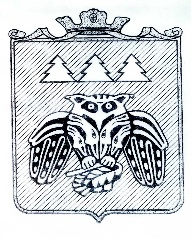 ПОСТАНОВЛЕНИЕадминистрации муниципального образования   муниципального района «Сыктывдинский»                                                «Сыктывдiн» муниципальнöй районын муниципальнöй юкöнса администрациялöн              ШУÖМ от 25 апреля 2018 года                                                                                                      № 4/366О внесении изменений в приложениек постановлению администрации   МО МР «Сыктывдинский»   от  13 ноября 2014 года  № 11/2260  «Об утверждении   муниципальнойпрограммы  «Создание условий для развития социальной сферы   муниципального образования муниципального района  «Сыктывдинский» на 2015-2020 годы»Руководствуясь частью 2 статьи 179 Бюджетного кодекса Российской Федерации, пунктом 9 части 1 статьи 17 Федерального закона от 6 октября 2003 года №131-ФЗ «Об общих принципах организации местного самоуправления в Российской Федерации»,  администрация муниципального образования муниципального района «Сыктывдинский»ПОСТАНОВЛЯЕТ:1. Внести в приложение к постановлению администрации МО МР «Сыктывдинский»  от 13 ноября 2014 года № 11/2260  «Об утверждении   муниципальной программы  «Создание условий для развития  социальной сферы   муниципального образования муниципального района  «Сыктывдинский»  на 2015-2020 годы» изменения согласно приложению.2. Контроль  за исполнением  настоящего постановления возложить на заместителя руководителя администрации муниципального района (Федюнева А.И.).3. Настоящее постановление вступает в силу со дня его официального опубликования.Первый заместитель руководителяадминистрации муниципального района                                                           Л.Ю. Доронина                                                                                   Приложение к постановлению администрации  МО МР «Сыктывдинский»     от 25 апреля  2018 года № 4/366Изменения в приложение к постановлению администрации   МО МР   «Сыктывдинский»  от 13 ноября 2014 года № 11/2260  «Об утверждении   муниципальнойпрограммы  «Создание условий для развития  социальной сферы   МО МР  «Сыктывдинский»  на 2015-2020 годы»1. Раздел 8 «Ресурсное обеспечение муниципальной программы» изложить в следующей редакции:«Общий объем финансирования программы составляет 17 336,0 тыс. руб., в том числе: средства бюджета МО МР «Сыктывдинский» - 6 477,5 тыс. руб.;средства Федерального бюджета – 1 339,0 тыс. руб.;средства республиканского бюджета РК – 9 519,5  тыс. руб.;  в том числе по годам:2015 год – 3 974,7  тыс. руб., в т. ч.:средства бюджета МО МР «Сыктывдинский» - 1 465,0 тыс. руб.;средства Федерального бюджета – 1 339,0 тыс. руб.;средства республиканского бюджета РК – 1 170,7 тыс. руб.;2016 год – 6 997,7 тыс. руб., в т. ч.:средства бюджета МО МР «Сыктывдинский» - 1 050,0 тыс. руб.;средства федерального бюджета – 0,0 тыс. руб.;средства республиканского бюджета – 5 947,7 тыс. руб.;2017 год – 2 173,7 тыс. руб., в т. ч.:средства бюджета МО МР «Сыктывдинский» - 912,5 тыс. руб.;средства федерального бюджета – 0,0 тыс. рублей;средства республиканского бюджета – 1 261,2 тыс. руб.;2018 год – 2 290,0 тыс. руб., в т. ч.:средства бюджета МО МР «Сыктывдинский» - 1 150,0 тыс. руб.;средства федерального бюджета – 0,0 тыс. руб.;средства республиканского бюджета – 1 140,0 тыс. руб.;2019 год – 950,0 тыс. руб., в т. ч.:средства бюджета МО МР «Сыктывдинский» - 950,0 тыс. руб.;средства федерального бюджета – 0,0 тыс. руб.;средства республиканского бюджета – 0,0 тыс. руб.;2020 год – 950,0 тыс. руб., в т. ч.:средства бюджета МО МР «Сыктывдинский» - 950,0 тыс. руб.;средства федерального бюджета – 0,0 тыс. руб.;средства республиканского бюджета – 0,0 тыс. руб.».2. Раздел 9 «Методика оценки эффективности муниципальной программы» исключить.3. В Паспорте подпрограммы 1 «Содействие занятости населения МО МР «Сыктывдинский» на 2015-2020 годы» строку «Объемы финансирования Подпрограммы 1» изложить в следующей редакции: 	«».4. Раздел 5  «Ресурсное обеспечение подпрограммы 1» изложить в следующей редакции:«Объем финансирования подпрограммы 1 в 2015-2020 годах планируется в размере  9 059,4 тыс. руб., в том числе по видам источников:- федеральный бюджет – 0,0 тыс. руб.;- республиканский бюджет РК – 4 286,9 тыс. руб.;- муниципальный бюджет МО МР «Сыктывдинский» – 4 772,5 тыс. руб.;- средства от приносящей доход деятельности – 0,0 тыс. руб.;- прочие внебюджетные источники – 0,0 тыс. руб.Объем финансирования подпрограммы за счет местного бюджета носит прогнозный характер и подлежит уточнению в течение текущего года, исходя из возможностей местного бюджета.».5. В Паспорте подпрограммы 2 «Поддержка социально ориентированных некоммерческих организаций в муниципальном районе «Сыктывдинский» на 2015-2020 годы» строку «Объемы финансирования Подпрограммы 2» изложить в следующей редакции: «                                                                             ».   6. Раздел 5  «Ресурсное обеспечение подпрограммы 2» изложить в следующей редакции:«На реализацию основных мероприятий подпрограммы 2 запланировано 1 632,7 тыс. рублей, в том числе по видам источников:- муниципальный бюджет МО МР «Сыктывдинский» - 1 000,0 тыс. рублей;- республиканский бюджет Республики Коми - 632,7 тыс. рублей.».7. В приложении 3 к муниципальной программе «Создание условий для развития социальной сферы МО МР «Сыктывдинский» на 2015 - 2020 гг.» «Ресурсное обеспечение муниципальной программы «Создание условий для развития социальной сферы МО МР «Сыктывдинский» на 2015 - 2020 гг.»:7.1. Строку «Муниципальная программа -  «Создание условий для развития социальной сферы МО МР «Сыктывдинский» на 2015 - 2020 гг.» - Всего, в том числе: - местный бюджет - из них за счет средств: республиканского бюджета Республики Коми – 2018» изложить в следующей редакции:«»;7.2. Строку «Подпрограмма 1  -  Содействие занятости населения - Всего: - местный бюджет - из них за счет средств: республиканского бюджета Республики Коми – 2018» и строку «Основное мероприятие 1.1.1. - Предоставление иных межбюджетных трансфертов бюджетам сельских поселений на реализацию мероприятий по содействию занятости населения - Всего: - местный бюджет - из них за счет средств: республиканского бюджета Республики Коми – 2018» изложить в следующей редакции:«»;7.3. Строку «Подпрограмма 2 - Поддержка социально ориентированных некоммерческих организаций в муниципальном районе "Сыктывдинский" на 2015 - 2020 годы - Всего: - местный бюджет - из них за счет средств: республиканского бюджета Республики Коми – 2018» изложить в следующей редакции:«»;7.4. Строку «Основное мероприятие 2.3.1. - Предоставление субсидий на частичное финансовое обеспечение расходов для укрепления материально-технической базы, на реализацию проводимых мероприятий и частичное возмещение затрат на осуществление уставной деятельности общественным некоммерческим организациям - Всего: - местный бюджет - из них за счет средств: республиканского бюджета Республики Коми – 2018» изложить в следующей редакции:«».Объемы финансирования Подпрограммы 1Объем бюджетных ассигнований на реализацию подпрограммы за счет бюджета муниципального района составляет – 4 772,5 тыс. руб.Объем финансирования подпрограммы из других источников предполагается в размере:- федеральный бюджет  - 0,0 тыс. руб.;- республиканский бюджет – 4 286,9 тыс. руб.;- средства от приносящей доход деятельности – 0,0 тыс. руб.;- прочие внебюджетные источники – 0,0 тыс. руб.Объемы финансирования Подпрограммы 2Объем бюджетных ассигнований на реализацию подпрограммы за счет бюджета муниципального района составляет –1.000,0 тыс. руб.Объем финансирования подпрограммы из других источников предполагается в размере:- федеральный бюджет  - 0,0 тыс. руб.;- республиканский бюджет – 632,7  тыс. руб.;- средства от приносящей доход деятельности – 0,0 тыс. руб.;- прочие внебюджетные источники – 0,0 тыс. руб.СтатусНаименование муниципальной программы, подпрограммы муниципальной программы, ведомственной целевой программы, основного мероприятияИсточник финансированияОценка расходов (тыс. руб.), годыОценка расходов (тыс. руб.), годыОценка расходов (тыс. руб.), годыОценка расходов (тыс. руб.), годыОценка расходов (тыс. руб.), годыОценка расходов (тыс. руб.), годыСтатусНаименование муниципальной программы, подпрограммы муниципальной программы, ведомственной целевой программы, основного мероприятияИсточник финансирования201520162017201820192020123456789Муниципальная программа"Создание условий для развития социальной сферы МО МР "Сыктывдинский" на 2015 - 2020 гг."Всего, в том числе:39756997,72173,72290,0950,0950,0Муниципальная программа"Создание условий для развития социальной сферы МО МР "Сыктывдинский" на 2015 - 2020 гг."местный бюджет14651050912,51150,0950,0950,0Муниципальная программа"Создание условий для развития социальной сферы МО МР "Сыктывдинский" на 2015 - 2020 гг."- из них за счет средств:республиканского бюджета Республики Коми11715947,71261,21140,000Муниципальная программа"Создание условий для развития социальной сферы МО МР "Сыктывдинский" на 2015 - 2020 гг."федерального бюджета133900000Муниципальная программа"Создание условий для развития социальной сферы МО МР "Сыктывдинский" на 2015 - 2020 гг."государственные внебюджетные фонды-00000Муниципальная программа"Создание условий для развития социальной сферы МО МР "Сыктывдинский" на 2015 - 2020 гг."юридические лица-00000средства от приносящей доход деятельности-00000СтатусНаименование муниципальной программы, подпрограммы муниципальной программы, ведомственной целевой программы, основного мероприятияИсточник финансированияОценка расходов (тыс. руб.), годыОценка расходов (тыс. руб.), годыОценка расходов (тыс. руб.), годыОценка расходов (тыс. руб.), годыОценка расходов (тыс. руб.), годыОценка расходов (тыс. руб.), годыСтатусНаименование муниципальной программы, подпрограммы муниципальной программы, ведомственной целевой программы, основного мероприятияИсточник финансирования201520162017201820192020123456789Подпрограмма 1Содействие занятости населенияВсего:1429,852387,001945,21 700,0800,0800,0Подпрограмма 1Содействие занятости населенияместный бюджет810800765,2800,0800,0800,0Подпрограмма 1Содействие занятости населения- из них за счет средств:республиканского бюджета Республики Коми, в том числе:619,851587,001180,0900,000Содействие занятости населенияфедерального бюджета-00000Содействие занятости населениягосударственные внебюджетные фонды-00000Содействие занятости населенияюридические лица-00000Содействие занятости населениясредства от приносящей доход деятельности-00000Основное мероприятие 1.1.1.Предоставление иных межбюджетных трансфертов бюджетам сельских поселений на реализацию мероприятий по содействию занятости населенияВсего1229,852187,001780,01 500,000Основное мероприятие 1.1.1.Предоставление иных межбюджетных трансфертов бюджетам сельских поселений на реализацию мероприятий по содействию занятости населенияместный бюджет61060060060000Основное мероприятие 1.1.1.Предоставление иных межбюджетных трансфертов бюджетам сельских поселений на реализацию мероприятий по содействию занятости населения- из них за счет средств:республиканского бюджета Республики Коми, в том числе:619,851587,001180,090000Основное мероприятие 1.1.1.Предоставление иных межбюджетных трансфертов бюджетам сельских поселений на реализацию мероприятий по содействию занятости населенияфедерального бюджета-00000Предоставление иных межбюджетных трансфертов бюджетам сельских поселений на реализацию мероприятий по содействию занятости населениягосударственные внебюджетные фонды-00000Предоставление иных межбюджетных трансфертов бюджетам сельских поселений на реализацию мероприятий по содействию занятости населенияюридические лица-00000Предоставление иных межбюджетных трансфертов бюджетам сельских поселений на реализацию мероприятий по содействию занятости населениясредства от приносящей доход деятельности-00000СтатусНаименование муниципальной программы, подпрограммы муниципальной программы, ведомственной целевой программы, основного мероприятияИсточник финансированияОценка расходов (тыс. руб.), годыОценка расходов (тыс. руб.), годыОценка расходов (тыс. руб.), годыОценка расходов (тыс. руб.), годыОценка расходов (тыс. руб.), годыОценка расходов (тыс. руб.), годыСтатусНаименование муниципальной программы, подпрограммы муниципальной программы, ведомственной целевой программы, основного мероприятияИсточник финансирования201520162017201820192020123456789Подпрограмма 2Поддержка социально ориентированных некоммерческих организаций в муниципальном районе "Сыктывдинский" на 2015 - 2020 годыВсего350,8360,7181,2540100100Подпрограмма 2Поддержка социально ориентированных некоммерческих организаций в муниципальном районе "Сыктывдинский" на 2015 - 2020 годыместный бюджет200200100300100100Подпрограмма 2Поддержка социально ориентированных некоммерческих организаций в муниципальном районе "Сыктывдинский" на 2015 - 2020 годы- из них за счет средств:республиканского бюджета Республики Коми, в том числе:150,8160,781,224000Подпрограмма 2Поддержка социально ориентированных некоммерческих организаций в муниципальном районе "Сыктывдинский" на 2015 - 2020 годыфедерального бюджета-00000Подпрограмма 2Поддержка социально ориентированных некоммерческих организаций в муниципальном районе "Сыктывдинский" на 2015 - 2020 годыгосударственные внебюджетные фонды-00000Подпрограмма 2Поддержка социально ориентированных некоммерческих организаций в муниципальном районе "Сыктывдинский" на 2015 - 2020 годыюридические лица-00000Подпрограмма 2Поддержка социально ориентированных некоммерческих организаций в муниципальном районе "Сыктывдинский" на 2015 - 2020 годысредства от приносящей доход деятельности-00000СтатусНаименование муниципальной программы, подпрограммы муниципальной программы, ведомственной целевой программы, основного мероприятияИсточник финансированияОценка расходов (тыс. руб.), годыОценка расходов (тыс. руб.), годыОценка расходов (тыс. руб.), годыОценка расходов (тыс. руб.), годыОценка расходов (тыс. руб.), годыОценка расходов (тыс. руб.), годыСтатусНаименование муниципальной программы, подпрограммы муниципальной программы, ведомственной целевой программы, основного мероприятияИсточник финансирования201520162017201820192020123456789Основное мероприятие 2.3.1.Предоставление субсидий на частичное финансовое обеспечение расходов для укрепления материально-технической базы, на реализацию проводимых мероприятий и частичное возмещение затрат на осуществление уставной деятельности общественным некоммерческим организациямВсего350,8360,7181,2540100100Основное мероприятие 2.3.1.Предоставление субсидий на частичное финансовое обеспечение расходов для укрепления материально-технической базы, на реализацию проводимых мероприятий и частичное возмещение затрат на осуществление уставной деятельности общественным некоммерческим организациямместный бюджет200200100300100100Основное мероприятие 2.3.1.Предоставление субсидий на частичное финансовое обеспечение расходов для укрепления материально-технической базы, на реализацию проводимых мероприятий и частичное возмещение затрат на осуществление уставной деятельности общественным некоммерческим организациям- из них за счет средств:республиканского бюджета Республики Коми, в том числе:311,5160,781,224000федерального бюджета-00000государственные внебюджетные фонды-00000юридические лица-00000средства от приносящей доход деятельности-00000